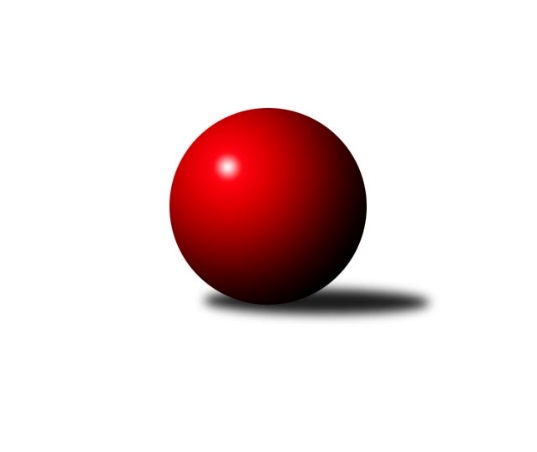 Č.5Ročník 2021/2022	14.5.2024 3. KLM C 2021/2022Statistika 5. kolaTabulka družstev:		družstvo	záp	výh	rem	proh	skore	sety	průměr	body	plné	dorážka	chyby	1.	TJ Opava	5	4	1	0	30.0 : 10.0 	(78.0 : 42.0)	3235	9	2192	1042	36.4	2.	TJ Unie Hlubina	5	4	0	1	28.0 : 12.0 	(71.0 : 49.0)	3190	8	2174	1016	37.2	3.	KK Jiskra Rýmařov	5	3	1	1	26.0 : 14.0 	(69.5 : 50.5)	3226	7	2186	1040	35.4	4.	Sokol Přemyslovice	5	3	0	2	24.5 : 15.5 	(62.5 : 57.5)	3174	6	2137	1036	29.8	5.	TJ Sokol Chvalíkovice	5	3	0	2	23.0 : 17.0 	(62.5 : 57.5)	3320	6	2231	1089	34	6.	TJ Odry	5	3	0	2	21.0 : 19.0 	(64.5 : 55.5)	3270	6	2205	1066	27.6	7.	TJ Spartak Přerov ˝B˝	5	3	0	2	21.0 : 19.0 	(57.5 : 62.5)	3144	6	2159	985	48.6	8.	TJ Prostějov	5	2	0	3	17.5 : 22.5 	(58.0 : 62.0)	3198	4	2174	1024	36.4	9.	TJ Sokol Bohumín	5	2	0	3	16.0 : 24.0 	(51.5 : 68.5)	3073	4	2086	987	44	10.	TJ Tatran Litovel	5	1	1	3	13.0 : 27.0 	(42.5 : 77.5)	3155	3	2182	973	50.2	11.	KK Zábřeh B	5	0	1	4	11.0 : 29.0 	(53.0 : 67.0)	3163	1	2158	1005	44.2	12.	TJ Horní Benešov ˝B˝	5	0	0	5	9.0 : 31.0 	(49.5 : 70.5)	3149	0	2151	998	45.4Tabulka doma:		družstvo	záp	výh	rem	proh	skore	sety	průměr	body	maximum	minimum	1.	TJ Unie Hlubina	3	3	0	0	18.0 : 6.0 	(42.5 : 29.5)	3175	6	3222	3143	2.	TJ Odry	3	3	0	0	16.0 : 8.0 	(46.5 : 25.5)	3263	6	3299	3208	3.	TJ Opava	2	2	0	0	12.0 : 4.0 	(31.0 : 17.0)	3287	4	3328	3246	4.	TJ Spartak Přerov ˝B˝	2	2	0	0	12.0 : 4.0 	(26.0 : 22.0)	3278	4	3279	3276	5.	TJ Sokol Bohumín	3	2	0	1	12.0 : 12.0 	(34.5 : 37.5)	3102	4	3121	3087	6.	KK Jiskra Rýmařov	2	1	1	0	10.0 : 6.0 	(28.0 : 20.0)	3267	3	3335	3199	7.	TJ Sokol Chvalíkovice	2	1	0	1	9.0 : 7.0 	(24.5 : 23.5)	3281	2	3314	3248	8.	Sokol Přemyslovice	2	1	0	1	8.5 : 7.5 	(22.0 : 26.0)	3133	2	3192	3074	9.	TJ Prostějov	3	1	0	2	9.0 : 15.0 	(32.0 : 40.0)	3271	2	3317	3214	10.	KK Zábřeh B	2	0	1	1	6.0 : 10.0 	(23.0 : 25.0)	3105	1	3117	3092	11.	TJ Horní Benešov ˝B˝	3	0	0	3	5.0 : 19.0 	(27.5 : 44.5)	3158	0	3191	3129	12.	TJ Tatran Litovel	3	0	0	3	2.0 : 22.0 	(16.0 : 56.0)	3022	0	3085	2942Tabulka venku:		družstvo	záp	výh	rem	proh	skore	sety	průměr	body	maximum	minimum	1.	TJ Opava	3	2	1	0	18.0 : 6.0 	(47.0 : 25.0)	3217	5	3293	3164	2.	KK Jiskra Rýmařov	3	2	0	1	16.0 : 8.0 	(41.5 : 30.5)	3213	4	3387	3081	3.	Sokol Přemyslovice	3	2	0	1	16.0 : 8.0 	(40.5 : 31.5)	3213	4	3312	3139	4.	TJ Sokol Chvalíkovice	3	2	0	1	14.0 : 10.0 	(38.0 : 34.0)	3333	4	3380	3262	5.	TJ Tatran Litovel	2	1	1	0	11.0 : 5.0 	(26.5 : 21.5)	3221	3	3322	3120	6.	TJ Unie Hlubina	2	1	0	1	10.0 : 6.0 	(28.5 : 19.5)	3197	2	3201	3193	7.	TJ Prostějov	2	1	0	1	8.5 : 7.5 	(26.0 : 22.0)	3161	2	3207	3115	8.	TJ Spartak Přerov ˝B˝	3	1	0	2	9.0 : 15.0 	(31.5 : 40.5)	3099	2	3183	2966	9.	TJ Odry	2	0	0	2	5.0 : 11.0 	(18.0 : 30.0)	3274	0	3307	3241	10.	TJ Horní Benešov ˝B˝	2	0	0	2	4.0 : 12.0 	(22.0 : 26.0)	3145	0	3179	3111	11.	TJ Sokol Bohumín	2	0	0	2	4.0 : 12.0 	(17.0 : 31.0)	3059	0	3089	3028	12.	KK Zábřeh B	3	0	0	3	5.0 : 19.0 	(30.0 : 42.0)	3182	0	3262	3095Tabulka podzimní části:		družstvo	záp	výh	rem	proh	skore	sety	průměr	body	doma	venku	1.	TJ Opava	5	4	1	0	30.0 : 10.0 	(78.0 : 42.0)	3235	9 	2 	0 	0 	2 	1 	0	2.	TJ Unie Hlubina	5	4	0	1	28.0 : 12.0 	(71.0 : 49.0)	3190	8 	3 	0 	0 	1 	0 	1	3.	KK Jiskra Rýmařov	5	3	1	1	26.0 : 14.0 	(69.5 : 50.5)	3226	7 	1 	1 	0 	2 	0 	1	4.	Sokol Přemyslovice	5	3	0	2	24.5 : 15.5 	(62.5 : 57.5)	3174	6 	1 	0 	1 	2 	0 	1	5.	TJ Sokol Chvalíkovice	5	3	0	2	23.0 : 17.0 	(62.5 : 57.5)	3320	6 	1 	0 	1 	2 	0 	1	6.	TJ Odry	5	3	0	2	21.0 : 19.0 	(64.5 : 55.5)	3270	6 	3 	0 	0 	0 	0 	2	7.	TJ Spartak Přerov ˝B˝	5	3	0	2	21.0 : 19.0 	(57.5 : 62.5)	3144	6 	2 	0 	0 	1 	0 	2	8.	TJ Prostějov	5	2	0	3	17.5 : 22.5 	(58.0 : 62.0)	3198	4 	1 	0 	2 	1 	0 	1	9.	TJ Sokol Bohumín	5	2	0	3	16.0 : 24.0 	(51.5 : 68.5)	3073	4 	2 	0 	1 	0 	0 	2	10.	TJ Tatran Litovel	5	1	1	3	13.0 : 27.0 	(42.5 : 77.5)	3155	3 	0 	0 	3 	1 	1 	0	11.	KK Zábřeh B	5	0	1	4	11.0 : 29.0 	(53.0 : 67.0)	3163	1 	0 	1 	1 	0 	0 	3	12.	TJ Horní Benešov ˝B˝	5	0	0	5	9.0 : 31.0 	(49.5 : 70.5)	3149	0 	0 	0 	3 	0 	0 	2Tabulka jarní části:		družstvo	záp	výh	rem	proh	skore	sety	průměr	body	doma	venku	1.	Sokol Přemyslovice	0	0	0	0	0.0 : 0.0 	(0.0 : 0.0)	0	0 	0 	0 	0 	0 	0 	0 	2.	KK Jiskra Rýmařov	0	0	0	0	0.0 : 0.0 	(0.0 : 0.0)	0	0 	0 	0 	0 	0 	0 	0 	3.	TJ Prostějov	0	0	0	0	0.0 : 0.0 	(0.0 : 0.0)	0	0 	0 	0 	0 	0 	0 	0 	4.	TJ Opava	0	0	0	0	0.0 : 0.0 	(0.0 : 0.0)	0	0 	0 	0 	0 	0 	0 	0 	5.	TJ Sokol Bohumín	0	0	0	0	0.0 : 0.0 	(0.0 : 0.0)	0	0 	0 	0 	0 	0 	0 	0 	6.	TJ Odry	0	0	0	0	0.0 : 0.0 	(0.0 : 0.0)	0	0 	0 	0 	0 	0 	0 	0 	7.	TJ Tatran Litovel	0	0	0	0	0.0 : 0.0 	(0.0 : 0.0)	0	0 	0 	0 	0 	0 	0 	0 	8.	TJ Spartak Přerov ˝B˝	0	0	0	0	0.0 : 0.0 	(0.0 : 0.0)	0	0 	0 	0 	0 	0 	0 	0 	9.	TJ Unie Hlubina	0	0	0	0	0.0 : 0.0 	(0.0 : 0.0)	0	0 	0 	0 	0 	0 	0 	0 	10.	TJ Sokol Chvalíkovice	0	0	0	0	0.0 : 0.0 	(0.0 : 0.0)	0	0 	0 	0 	0 	0 	0 	0 	11.	KK Zábřeh B	0	0	0	0	0.0 : 0.0 	(0.0 : 0.0)	0	0 	0 	0 	0 	0 	0 	0 	12.	TJ Horní Benešov ˝B˝	0	0	0	0	0.0 : 0.0 	(0.0 : 0.0)	0	0 	0 	0 	0 	0 	0 	0 Zisk bodů pro družstvo:		jméno hráče	družstvo	body	zápasy	v %	dílčí body	sety	v %	1.	Marek Frydrych 	TJ Odry  	5	/	5	(100%)	17.5	/	20	(88%)	2.	Petr Bracek 	TJ Opava  	5	/	5	(100%)	16.5	/	20	(83%)	3.	Ivan Říha 	Sokol Přemyslovice  	5	/	5	(100%)	13.5	/	20	(68%)	4.	Milan Jahn 	TJ Opava  	4	/	5	(80%)	16	/	20	(80%)	5.	Josef Hendrych 	TJ Sokol Chvalíkovice 	4	/	5	(80%)	13.5	/	20	(68%)	6.	Martin Marek 	TJ Unie Hlubina 	4	/	5	(80%)	13.5	/	20	(68%)	7.	Jaroslav Tezzele 	KK Jiskra Rýmařov  	4	/	5	(80%)	13	/	20	(65%)	8.	Jiří Michálek 	KK Zábřeh B 	4	/	5	(80%)	12	/	20	(60%)	9.	Jan Žídek 	TJ Unie Hlubina 	4	/	5	(80%)	10.5	/	20	(53%)	10.	Radek Grulich 	Sokol Přemyslovice  	3.5	/	5	(70%)	13	/	20	(65%)	11.	Jan Sochor 	KK Jiskra Rýmařov  	3	/	4	(75%)	12	/	16	(75%)	12.	Jiří Staněk 	TJ Sokol Chvalíkovice 	3	/	4	(75%)	7	/	16	(44%)	13.	Jan Pernica 	TJ Prostějov  	3	/	5	(60%)	15	/	20	(75%)	14.	Karel Chlevišťan 	TJ Odry  	3	/	5	(60%)	13	/	20	(65%)	15.	Pavel Marek 	TJ Unie Hlubina 	3	/	5	(60%)	13	/	20	(65%)	16.	David Hendrych 	TJ Sokol Chvalíkovice 	3	/	5	(60%)	12.5	/	20	(63%)	17.	Antonín Sochor 	KK Jiskra Rýmařov  	3	/	5	(60%)	12.5	/	20	(63%)	18.	Michal Blažek 	TJ Opava  	3	/	5	(60%)	12.5	/	20	(63%)	19.	Tomáš Valíček 	TJ Opava  	3	/	5	(60%)	12.5	/	20	(63%)	20.	Martin Flídr 	KK Zábřeh B 	3	/	5	(60%)	12	/	20	(60%)	21.	Aleš Čapka 	TJ Prostějov  	3	/	5	(60%)	12	/	20	(60%)	22.	Petr Basta 	TJ Unie Hlubina 	3	/	5	(60%)	12	/	20	(60%)	23.	Maciej Basista 	TJ Opava  	3	/	5	(60%)	11.5	/	20	(58%)	24.	Karol Nitka 	TJ Sokol Bohumín  	3	/	5	(60%)	11	/	20	(55%)	25.	Martin Pavič 	TJ Odry  	3	/	5	(60%)	11	/	20	(55%)	26.	Stanislav Sliwka 	TJ Sokol Bohumín  	3	/	5	(60%)	10.5	/	20	(53%)	27.	Vojtěch Venclík 	TJ Spartak Přerov ˝B˝ 	3	/	5	(60%)	10.5	/	20	(53%)	28.	Michal Zatyko 	TJ Unie Hlubina 	3	/	5	(60%)	10	/	20	(50%)	29.	Max Trunečka 	TJ Prostějov  	3	/	5	(60%)	10	/	20	(50%)	30.	Karel Zubalík 	TJ Prostějov  	3	/	5	(60%)	9	/	20	(45%)	31.	Jiří Čamek 	TJ Tatran Litovel  	3	/	5	(60%)	8.5	/	20	(43%)	32.	Michal Pavič 	TJ Odry  	3	/	5	(60%)	7	/	20	(35%)	33.	Otto Mückstein 	TJ Sokol Chvalíkovice 	2	/	3	(67%)	7.5	/	12	(63%)	34.	Přemysl Žáček 	TJ Unie Hlubina 	2	/	3	(67%)	7	/	12	(58%)	35.	Michal Kolář 	Sokol Přemyslovice  	2	/	3	(67%)	7	/	12	(58%)	36.	David Janušík 	TJ Spartak Přerov ˝B˝ 	2	/	3	(67%)	7	/	12	(58%)	37.	Michal Davidík 	KK Jiskra Rýmařov  	2	/	3	(67%)	7	/	12	(58%)	38.	Petr Dankovič 	TJ Horní Benešov ˝B˝ 	2	/	3	(67%)	6.5	/	12	(54%)	39.	Lukáš Modlitba 	TJ Sokol Bohumín  	2	/	3	(67%)	6.5	/	12	(54%)	40.	Tomáš Fraus 	Sokol Přemyslovice  	2	/	3	(67%)	5	/	12	(42%)	41.	Aleš Staněk 	TJ Sokol Chvalíkovice 	2	/	4	(50%)	10	/	16	(63%)	42.	Jan Sedláček 	Sokol Přemyslovice  	2	/	4	(50%)	9	/	16	(56%)	43.	Martin Holas 	TJ Spartak Přerov ˝B˝ 	2	/	4	(50%)	8	/	16	(50%)	44.	Bohuslav Čuba 	TJ Horní Benešov ˝B˝ 	2	/	4	(50%)	8	/	16	(50%)	45.	Petr Chlachula 	KK Jiskra Rýmařov  	2	/	4	(50%)	8	/	16	(50%)	46.	Vladimír Mánek 	TJ Spartak Přerov ˝B˝ 	2	/	4	(50%)	7	/	16	(44%)	47.	Jiří Šoupal 	Sokol Přemyslovice  	2	/	4	(50%)	7	/	16	(44%)	48.	Michal Loučka 	TJ Spartak Přerov ˝B˝ 	2	/	4	(50%)	6.5	/	16	(41%)	49.	František Baleka 	TJ Tatran Litovel  	2	/	4	(50%)	6	/	16	(38%)	50.	Miroslav Sigmund 	TJ Tatran Litovel  	2	/	4	(50%)	4.5	/	16	(28%)	51.	Milan Kanda 	TJ Spartak Přerov ˝B˝ 	2	/	5	(40%)	9.5	/	20	(48%)	52.	Luděk Slanina 	TJ Opava  	2	/	5	(40%)	9	/	20	(45%)	53.	Eduard Tomek 	Sokol Přemyslovice  	2	/	5	(40%)	8	/	20	(40%)	54.	Jiří Flídr 	KK Zábřeh B 	2	/	5	(40%)	8	/	20	(40%)	55.	Jiří Fiala 	TJ Tatran Litovel  	2	/	5	(40%)	7	/	20	(35%)	56.	Jonas Mückstein 	TJ Sokol Chvalíkovice 	2	/	5	(40%)	7	/	20	(35%)	57.	Stanislav Beňa st.	TJ Spartak Přerov ˝B˝ 	1	/	1	(100%)	4	/	4	(100%)	58.	Roman Rolenc 	TJ Prostějov  	1	/	1	(100%)	3	/	4	(75%)	59.	Dalibor Hamrozy 	TJ Sokol Bohumín  	1	/	1	(100%)	3	/	4	(75%)	60.	Petr Chodura 	TJ Unie Hlubina 	1	/	1	(100%)	3	/	4	(75%)	61.	René Světlík 	TJ Sokol Bohumín  	1	/	1	(100%)	3	/	4	(75%)	62.	Martin Vološčuk 	KK Zábřeh B 	1	/	1	(100%)	3	/	4	(75%)	63.	Ladislav Stárek 	KK Jiskra Rýmařov  	1	/	1	(100%)	2	/	4	(50%)	64.	Jiří Kohoutek 	TJ Spartak Přerov ˝B˝ 	1	/	2	(50%)	4	/	8	(50%)	65.	Zdeněk Smrža 	TJ Horní Benešov ˝B˝ 	1	/	2	(50%)	4	/	8	(50%)	66.	Radek Hendrych 	TJ Sokol Chvalíkovice 	1	/	2	(50%)	3	/	8	(38%)	67.	Petr Dankovič 	TJ Horní Benešov ˝B˝ 	1	/	2	(50%)	3	/	8	(38%)	68.	Petr Kuttler 	TJ Sokol Bohumín  	1	/	2	(50%)	3	/	8	(38%)	69.	Michal Klich 	TJ Horní Benešov ˝B˝ 	1	/	2	(50%)	3	/	8	(38%)	70.	Petr Dvorský 	TJ Odry  	1	/	3	(33%)	7	/	12	(58%)	71.	Jiří Polášek 	KK Jiskra Rýmařov  	1	/	3	(33%)	5	/	12	(42%)	72.	Kamil Axmann 	TJ Tatran Litovel  	1	/	3	(33%)	5	/	12	(42%)	73.	Ladislav Janáč 	KK Jiskra Rýmařov  	1	/	3	(33%)	5	/	12	(42%)	74.	Luděk Zeman 	TJ Horní Benešov ˝B˝ 	1	/	4	(25%)	7	/	16	(44%)	75.	Miroslav Talášek 	TJ Tatran Litovel  	1	/	4	(25%)	5	/	16	(31%)	76.	Josef Matušek 	TJ Horní Benešov ˝B˝ 	1	/	5	(20%)	8	/	20	(40%)	77.	Jaroslav Klus 	TJ Sokol Bohumín  	1	/	5	(20%)	5.5	/	20	(28%)	78.	Fridrich Péli 	KK Zábřeh B 	1	/	5	(20%)	5	/	20	(25%)	79.	Miroslav Znojil 	TJ Prostějov  	0.5	/	4	(13%)	4	/	16	(25%)	80.	Michal Blažek 	TJ Horní Benešov ˝B˝ 	0	/	1	(0%)	2	/	4	(50%)	81.	Jaroslav Heblák 	KK Jiskra Rýmařov  	0	/	1	(0%)	1	/	4	(25%)	82.	Martin Švrčina 	TJ Horní Benešov ˝B˝ 	0	/	1	(0%)	1	/	4	(25%)	83.	Ondřej Holas 	TJ Spartak Přerov ˝B˝ 	0	/	1	(0%)	1	/	4	(25%)	84.	Martin Rédr 	TJ Spartak Přerov ˝B˝ 	0	/	1	(0%)	0	/	4	(0%)	85.	Štefan Dendis 	TJ Sokol Bohumín  	0	/	1	(0%)	0	/	4	(0%)	86.	Vladimír Valenta 	TJ Sokol Chvalíkovice 	0	/	1	(0%)	0	/	4	(0%)	87.	Jan Körner 	KK Zábřeh B 	0	/	2	(0%)	4	/	8	(50%)	88.	Vojtěch Rozkopal 	TJ Odry  	0	/	2	(0%)	2.5	/	8	(31%)	89.	Pavel Hampl 	TJ Tatran Litovel  	0	/	2	(0%)	1	/	8	(13%)	90.	Petr Axmann 	TJ Tatran Litovel  	0	/	3	(0%)	5.5	/	12	(46%)	91.	Martin Vitásek 	KK Zábřeh B 	0	/	3	(0%)	4	/	12	(33%)	92.	Robert Kučerka 	TJ Horní Benešov ˝B˝ 	0	/	3	(0%)	4	/	12	(33%)	93.	Jan Fadrný 	TJ Horní Benešov ˝B˝ 	0	/	3	(0%)	3	/	12	(25%)	94.	Jan Zaškolný 	TJ Sokol Bohumín  	0	/	3	(0%)	3	/	12	(25%)	95.	Roman Honl 	TJ Sokol Bohumín  	0	/	4	(0%)	6	/	16	(38%)	96.	Bronislav Diviš 	TJ Prostějov  	0	/	4	(0%)	5	/	16	(31%)	97.	Miroslav Štěpán 	KK Zábřeh B 	0	/	4	(0%)	5	/	16	(31%)	98.	Daniel Ševčík st.	TJ Odry  	0	/	5	(0%)	6.5	/	20	(33%)Průměry na kuželnách:		kuželna	průměr	plné	dorážka	chyby	výkon na hráče	1.	TJ  Prostějov, 1-4	3303	2227	1076	31.8	(550.6)	2.	TJ Spartak Přerov, 1-6	3269	2202	1067	39.5	(545.0)	3.	TJ Opava, 1-4	3247	2228	1019	40.6	(541.2)	4.	KK Jiskra Rýmařov, 1-4	3240	2202	1037	41.3	(540.0)	5.	TJ Valašské Meziříčí, 1-4	3201	2170	1031	31.2	(533.6)	6.	 Horní Benešov, 1-4	3197	2167	1029	43.7	(532.9)	7.	Sokol Přemyslovice, 1-4	3145	2131	1013	37.1	(524.3)	8.	KK Zábřeh, 1-4	3140	2129	1011	38.0	(523.4)	9.	TJ VOKD Poruba, 1-4	3125	2141	983	43.7	(520.8)	10.	TJ Sokol Bohumín, 1-4	3093	2114	979	45.5	(515.6)Nejlepší výkony na kuželnách:TJ  Prostějov, 1-4KK Jiskra Rýmařov 	3387	3. kolo	Marek Frydrych 	TJ Odry 	631	1. koloTJ Sokol Chvalíkovice	3380	5. kolo	David Hendrych 	TJ Sokol Chvalíkovice	616	5. koloTJ Prostějov 	3317	5. kolo	Aleš Staněk 	TJ Sokol Chvalíkovice	600	5. koloTJ Prostějov 	3283	1. kolo	Jan Pernica 	TJ Prostějov 	586	1. koloTJ Odry 	3241	1. kolo	Josef Hendrych 	TJ Sokol Chvalíkovice	586	5. koloTJ Prostějov 	3214	3. kolo	Antonín Sochor 	KK Jiskra Rýmařov 	579	3. kolo		. kolo	Petr Chlachula 	KK Jiskra Rýmařov 	578	3. kolo		. kolo	Max Trunečka 	TJ Prostějov 	573	3. kolo		. kolo	Michal Davidík 	KK Jiskra Rýmařov 	573	3. kolo		. kolo	Bronislav Diviš 	TJ Prostějov 	571	5. koloTJ Spartak Přerov, 1-6TJ Spartak Přerov ˝B˝	3279	1. kolo	Vladimír Mánek 	TJ Spartak Přerov ˝B˝	594	4. koloTJ Spartak Přerov ˝B˝	3276	4. kolo	Martin Flídr 	KK Zábřeh B	593	4. koloKK Zábřeh B	3262	4. kolo	Vojtěch Venclík 	TJ Spartak Přerov ˝B˝	593	1. koloTJ Sokol Chvalíkovice	3262	1. kolo	Martin Holas 	TJ Spartak Přerov ˝B˝	585	1. kolo		. kolo	Michal Loučka 	TJ Spartak Přerov ˝B˝	570	1. kolo		. kolo	David Hendrych 	TJ Sokol Chvalíkovice	569	1. kolo		. kolo	Vojtěch Venclík 	TJ Spartak Přerov ˝B˝	564	4. kolo		. kolo	Milan Kanda 	TJ Spartak Přerov ˝B˝	557	1. kolo		. kolo	Aleš Staněk 	TJ Sokol Chvalíkovice	554	1. kolo		. kolo	Michal Loučka 	TJ Spartak Přerov ˝B˝	552	4. koloTJ Opava, 1-4TJ Opava 	3328	2. kolo	Michal Blažek 	TJ Opava 	609	2. koloTJ Tatran Litovel 	3322	4. kolo	Jiří Staněk 	TJ Sokol Chvalíkovice	592	4. koloTJ Sokol Chvalíkovice	3314	4. kolo	Petr Bracek 	TJ Opava 	590	4. koloTJ Sokol Chvalíkovice	3248	2. kolo	Petr Bracek 	TJ Opava 	581	2. koloTJ Opava 	3246	4. kolo	Kamil Axmann 	TJ Tatran Litovel 	569	4. koloKK Zábřeh B	3190	2. kolo	Aleš Staněk 	TJ Sokol Chvalíkovice	569	2. koloTJ Horní Benešov ˝B˝	3179	4. kolo	Jiří Fiala 	TJ Tatran Litovel 	569	4. koloTJ Spartak Přerov ˝B˝	3149	2. kolo	Tomáš Valíček 	TJ Opava 	568	2. kolo		. kolo	David Hendrych 	TJ Sokol Chvalíkovice	564	4. kolo		. kolo	Jiří Staněk 	TJ Sokol Chvalíkovice	562	2. koloKK Jiskra Rýmařov, 1-4KK Jiskra Rýmařov 	3335	4. kolo	Marek Frydrych 	TJ Odry 	633	4. koloTJ Odry 	3307	4. kolo	Ladislav Janáč 	KK Jiskra Rýmařov 	615	4. koloKK Jiskra Rýmařov 	3199	2. kolo	Michal Pavič 	TJ Odry 	578	4. koloTJ Tatran Litovel 	3120	2. kolo	Petr Dvorský 	TJ Odry 	576	4. kolo		. kolo	Jan Sochor 	KK Jiskra Rýmařov 	563	4. kolo		. kolo	Jaroslav Tezzele 	KK Jiskra Rýmařov 	562	4. kolo		. kolo	František Baleka 	TJ Tatran Litovel 	561	2. kolo		. kolo	Jaroslav Tezzele 	KK Jiskra Rýmařov 	558	2. kolo		. kolo	Antonín Sochor 	KK Jiskra Rýmařov 	558	4. kolo		. kolo	Jiří Čamek 	TJ Tatran Litovel 	555	2. koloTJ Valašské Meziříčí, 1-4TJ Odry 	3299	3. kolo	Marek Frydrych 	TJ Odry 	601	2. koloTJ Odry 	3282	2. kolo	Martin Pavič 	TJ Odry 	579	2. koloTJ Odry 	3208	5. kolo	Karel Chlevišťan 	TJ Odry 	572	5. koloTJ Unie Hlubina	3193	3. kolo	Karel Chlevišťan 	TJ Odry 	568	3. koloSokol Přemyslovice 	3139	5. kolo	Petr Kuttler 	TJ Sokol Bohumín 	566	2. koloTJ Sokol Bohumín 	3089	2. kolo	Přemysl Žáček 	TJ Unie Hlubina	565	3. kolo		. kolo	Karel Chlevišťan 	TJ Odry 	563	2. kolo		. kolo	Michal Pavič 	TJ Odry 	560	5. kolo		. kolo	Jan Žídek 	TJ Unie Hlubina	560	3. kolo		. kolo	Martin Pavič 	TJ Odry 	558	3. kolo Horní Benešov, 1-4TJ Sokol Chvalíkovice	3357	3. kolo	Otto Mückstein 	TJ Sokol Chvalíkovice	591	3. koloTJ Horní Benešov ˝B˝	3191	3. kolo	Josef Hendrych 	TJ Sokol Chvalíkovice	586	3. koloTJ Spartak Přerov ˝B˝	3183	5. kolo	Bohuslav Čuba 	TJ Horní Benešov ˝B˝	584	5. koloKK Jiskra Rýmařov 	3170	1. kolo	Bohuslav Čuba 	TJ Horní Benešov ˝B˝	574	1. koloTJ Horní Benešov ˝B˝	3153	1. kolo	Jaroslav Tezzele 	KK Jiskra Rýmařov 	573	1. koloTJ Horní Benešov ˝B˝	3129	5. kolo	Radek Hendrych 	TJ Sokol Chvalíkovice	562	3. kolo		. kolo	Vojtěch Venclík 	TJ Spartak Přerov ˝B˝	559	5. kolo		. kolo	Jiří Staněk 	TJ Sokol Chvalíkovice	556	3. kolo		. kolo	Zdeněk Smrža 	TJ Horní Benešov ˝B˝	554	3. kolo		. kolo	David Hendrych 	TJ Sokol Chvalíkovice	554	3. koloSokol Přemyslovice, 1-4Sokol Přemyslovice 	3312	3. kolo	Eduard Tomek 	Sokol Přemyslovice 	573	3. koloTJ Opava 	3293	5. kolo	Radek Grulich 	Sokol Přemyslovice 	571	3. koloTJ Prostějov 	3207	4. kolo	Karel Zubalík 	TJ Prostějov 	566	4. koloTJ Unie Hlubina	3201	1. kolo	Ivan Říha 	Sokol Přemyslovice 	564	2. koloSokol Přemyslovice 	3192	2. kolo	Milan Jahn 	TJ Opava 	563	5. koloTJ Horní Benešov ˝B˝	3111	2. kolo	Ivan Říha 	Sokol Přemyslovice 	560	3. koloTJ Tatran Litovel 	3085	5. kolo	Petr Bracek 	TJ Opava 	559	5. koloSokol Přemyslovice 	3074	4. kolo	Jiří Šoupal 	Sokol Přemyslovice 	558	3. koloTJ Tatran Litovel 	3040	3. kolo	Petr Axmann 	TJ Tatran Litovel 	555	5. koloTJ Tatran Litovel 	2942	1. kolo	Tomáš Valíček 	TJ Opava 	552	5. koloKK Zábřeh, 1-4Sokol Přemyslovice 	3189	1. kolo	Maciej Basista 	TJ Opava 	564	3. koloTJ Opava 	3164	3. kolo	Radek Grulich 	Sokol Přemyslovice 	562	1. koloKK Zábřeh B	3117	1. kolo	Jiří Michálek 	KK Zábřeh B	562	1. koloKK Zábřeh B	3092	3. kolo	Eduard Tomek 	Sokol Přemyslovice 	552	1. kolo		. kolo	Jiří Flídr 	KK Zábřeh B	542	3. kolo		. kolo	Martin Flídr 	KK Zábřeh B	535	3. kolo		. kolo	Milan Jahn 	TJ Opava 	534	3. kolo		. kolo	Jiří Flídr 	KK Zábřeh B	532	1. kolo		. kolo	Fridrich Péli 	KK Zábřeh B	532	1. kolo		. kolo	Petr Bracek 	TJ Opava 	531	3. koloTJ VOKD Poruba, 1-4TJ Unie Hlubina	3222	4. kolo	Jan Žídek 	TJ Unie Hlubina	565	5. koloTJ Unie Hlubina	3161	2. kolo	Martin Marek 	TJ Unie Hlubina	564	4. koloTJ Unie Hlubina	3143	5. kolo	Max Trunečka 	TJ Prostějov 	562	2. koloTJ Prostějov 	3115	2. kolo	Jaroslav Tezzele 	KK Jiskra Rýmařov 	553	5. koloKK Jiskra Rýmařov 	3081	5. kolo	Pavel Marek 	TJ Unie Hlubina	544	2. koloTJ Sokol Bohumín 	3028	4. kolo	Lukáš Modlitba 	TJ Sokol Bohumín 	543	4. kolo		. kolo	Pavel Marek 	TJ Unie Hlubina	543	5. kolo		. kolo	Martin Marek 	TJ Unie Hlubina	542	5. kolo		. kolo	Antonín Sochor 	KK Jiskra Rýmařov 	541	5. kolo		. kolo	Jan Žídek 	TJ Unie Hlubina	541	2. koloTJ Sokol Bohumín, 1-4TJ Opava 	3194	1. kolo	Lukáš Modlitba 	TJ Sokol Bohumín 	562	5. koloTJ Sokol Bohumín 	3121	5. kolo	Maciej Basista 	TJ Opava 	560	1. koloTJ Sokol Bohumín 	3098	1. kolo	Stanislav Sliwka 	TJ Sokol Bohumín 	546	3. koloKK Zábřeh B	3095	5. kolo	Petr Bracek 	TJ Opava 	540	1. koloTJ Sokol Bohumín 	3087	3. kolo	Milan Jahn 	TJ Opava 	538	1. koloTJ Spartak Přerov ˝B˝	2966	3. kolo	Jiří Flídr 	KK Zábřeh B	537	5. kolo		. kolo	Dalibor Hamrozy 	TJ Sokol Bohumín 	536	3. kolo		. kolo	Karol Nitka 	TJ Sokol Bohumín 	534	5. kolo		. kolo	Tomáš Valíček 	TJ Opava 	533	1. kolo		. kolo	Stanislav Sliwka 	TJ Sokol Bohumín 	531	5. koloČetnost výsledků:	8.0 : 0.0	1x	7.0 : 1.0	3x	6.0 : 2.0	6x	5.0 : 3.0	6x	4.0 : 4.0	2x	3.0 : 5.0	1x	2.0 : 6.0	3x	1.5 : 6.5	1x	1.0 : 7.0	6x	0.0 : 8.0	1x